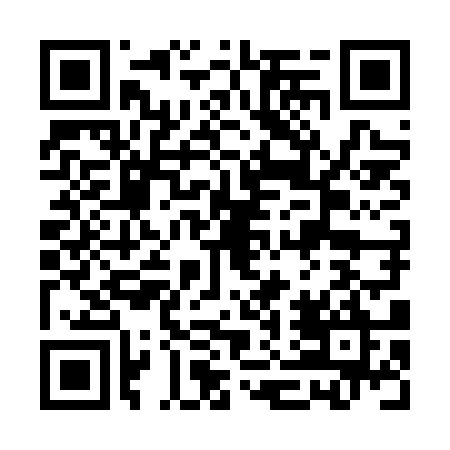 Ramadan times for Beronovo, BulgariaMon 11 Mar 2024 - Wed 10 Apr 2024High Latitude Method: Angle Based RulePrayer Calculation Method: Muslim World LeagueAsar Calculation Method: HanafiPrayer times provided by https://www.salahtimes.comDateDayFajrSuhurSunriseDhuhrAsrIftarMaghribIsha11Mon4:584:586:3212:234:286:156:157:4412Tue4:564:566:3012:234:296:166:167:4513Wed4:544:546:2812:234:306:186:187:4614Thu4:524:526:2712:224:316:196:197:4815Fri4:504:506:2512:224:326:206:207:4916Sat4:484:486:2312:224:336:216:217:5017Sun4:474:476:2112:214:346:226:227:5118Mon4:454:456:2012:214:356:236:237:5319Tue4:434:436:1812:214:356:256:257:5420Wed4:414:416:1612:214:366:266:267:5521Thu4:394:396:1412:204:376:276:277:5722Fri4:374:376:1212:204:386:286:287:5823Sat4:354:356:1112:204:396:296:297:5924Sun4:334:336:0912:194:406:306:308:0125Mon4:314:316:0712:194:416:326:328:0226Tue4:294:296:0512:194:426:336:338:0327Wed4:274:276:0412:184:426:346:348:0528Thu4:254:256:0212:184:436:356:358:0629Fri4:234:236:0012:184:446:366:368:0730Sat4:214:215:5812:184:456:376:378:0931Sun5:195:196:571:175:467:397:399:101Mon5:175:176:551:175:467:407:409:122Tue5:155:156:531:175:477:417:419:133Wed5:135:136:511:165:487:427:429:144Thu5:115:116:501:165:497:437:439:165Fri5:095:096:481:165:507:447:449:176Sat5:075:076:461:155:507:457:459:197Sun5:055:056:451:155:517:477:479:208Mon5:035:036:431:155:527:487:489:229Tue5:015:016:411:155:537:497:499:2310Wed4:594:596:391:145:537:507:509:25